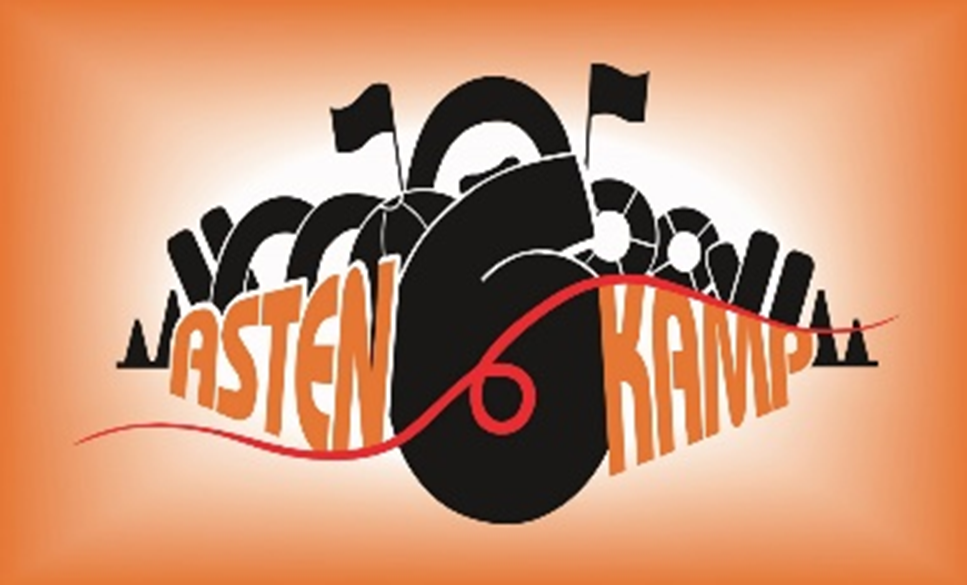 Beste buurtgenoten,Binnenkort is het weer zover, het Zeskamp Asten wordt dan georganiseerd.Op vrijdag 21, zaterdag 22 en zondag 23 juni a.s. wordt op het evenemententerrein door de buurtverenigingen ‘De Paddenstoel’ en  ‘Den Hemelberg’ voor de 33e keer dit geweldige evenement georganiseerd.Via deze weg willen we weer een beroep doen op alle buurtgenoten om mee te helpen deze editie van het zeskamp tot een succes te brengen.Naam buurtvereniging:						E-mail:Naam buurtgenoot:						Telefoonnummer:	Dinsdag 18 juni om 17.00 uur vloerleggen,	Woensdag 19 juni om 17.00 uur tent opzetten,	Donderdag 20 juni van 12.00 – 21.00 uur in en rond de tent alles klaar zetten,	Vrijdag 21 juni van 9.00 - 16.00 uur veld klaarmaken t.b.v. de spellen,	Vrijdag 21 juni van 9.00 – 14.00 uur diverse werkzaamheden in en om de tent,	Vrijdag 21 juni van 18.00 --23.30 uur in de tent helpen (horeca),	Zaterdag 22 juni van 9.30 – 17.00 uur jureren van de spellen,	Zaterdag 22 juni van 9.30 – 17.00 uur meehelpen op het veld (spellen nat houden e.d.),	Zaterdag 22 juni van 9.00 – 17.00 uur in de tent binnen/buiten helpen (horeca),	Zaterdag 22 juni van 19.30 – 01.00 uur in de tent meehelpen (horeca),	Zondag 23 juni van 10.00 – 16.00 uur jureren van de spelen,	Zondag 23 juni van 10.00 -16.00 uur meehelpen op het veld (spellen nat houden e.d.),	Zondag 23 juni van 10.00 – 17.00 uur in de tent binnen/buiten helpen (horeca),	Zondag 23 juni van 17.00 – 21.00 uur meehelpen binnen/buiten in de tent (horeca),	Maandag 24 juni van 9.00 – 12.00 uur opruimen in de tent en op het veld,	Begin juni loten verkopen in je eigen buurt.Tijden zijn richtlijnen en kunnen nog worden aangepast.Gelieve het formulier voor 31 mei retour te mailen naar twanenkarin@hotmail.com of in de brievenbus van Iepelaar 35.